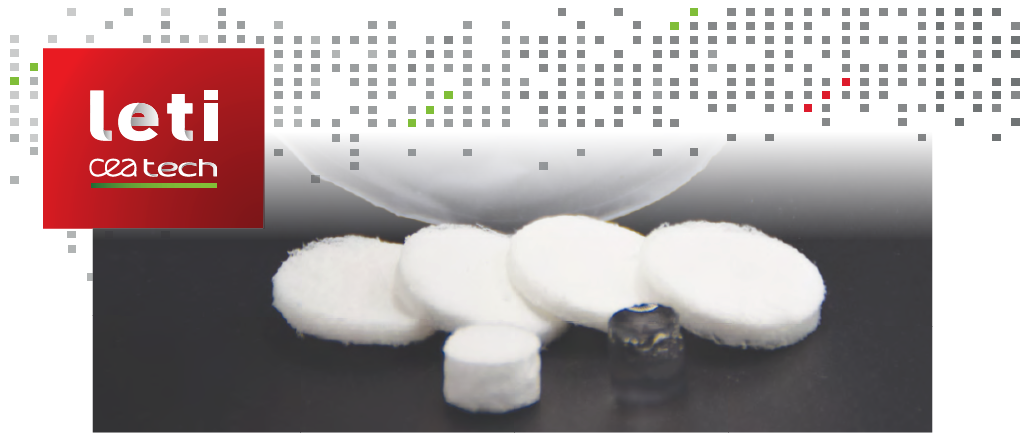 LES MATÉRIAUX BIOSOURCÉS DU LETIMATÉRIAUX BIOSOURCÉS POUR ADMINISTRATION DE MÉDICAMENTSLeti, institut de recherche technologiqueLeti, institut de recherche technologique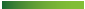 Leti, institut de recherche technologiqueCommissariat à I'énergie atomique et aux énergies alternatives 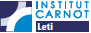 Minatec Campus | 17 rue des Martyrs | 38054 Grenoble Cedex 9 | Francewww.leti-cea.com© Leti – Crédits photos : CEA/Leti – 201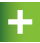 QUE SONT LES MATÉRIAUX BIOSOURCÉS ?APPLICATIONSe Leti développe des biomatériaux , comme des aérogels, des pour lequi permettent d’accélérer le processus de cicatrisation. Les matériaux biosourcés sont fabriqués à partir de biopolymères naturels comme les polysaccharides ou les polypeptides. La nature chimique de ces surfaces nécessite une caractérisation spécifique, le traitement de matériaux avancés ainsi que des techniques de chargement en médicament mises à disposition par les chercheurs du Leti :Une technologie de double encapsulation : encapsulation de médicaments lipophiles/hydrophobes dans des nanoparticules lipidiques ou des cyclodextrines, qui sont également chargées dans la matrice du matériauUne solution contrôlée : la morphologie et la porosité du matériau sont contrôlées pendant toute la durée du processusDes produits finis variés : films, matériaux en vrac, hydrogels, microbilles et fibresAutres fonctionnalités : une conductivité et une élasticité qui exploitent des polymères synthétiques (PEDOT, PANI, PEG, etc.)e Leti développe des biomatériaux , comme des aérogels, des pour lequi permettent d’accélérer le processus de cicatrisation. Les matériaux biosourcés sont fabriqués à partir de biopolymères naturels comme les polysaccharides ou les polypeptides. La nature chimique de ces surfaces nécessite une caractérisation spécifique, le traitement de matériaux avancés ainsi que des techniques de chargement en médicament mises à disposition par les chercheurs du Leti :Une technologie de double encapsulation : encapsulation de médicaments lipophiles/hydrophobes dans des nanoparticules lipidiques ou des cyclodextrines, qui sont également chargées dans la matrice du matériauUne solution contrôlée : la morphologie et la porosité du matériau sont contrôlées pendant toute la durée du processusDes produits finis variés : films, matériaux en vrac, hydrogels, microbilles et fibresAutres fonctionnalités : une conductivité et une élasticité qui exploitent des polymères synthétiques (PEDOT, PANI, PEG, etc.)En mettant au point de nouveaux matériaux biosourcés, le Leti relève de nouveaux défis dans les secteurs des biotechnologies et de la nanomédecine :Systèmes d’administration de médicaments transdermiques ou transmucosiques : patchs, pansements pour l’administration de médicamentsSupport et revêtement pour dispositifs médicaux :-	Matériaux supports pour biocapteurs-	Revêtement pour prothèses, dispositifs médicauxHydrogels à injecter et reconstruction tissulaire :-	Matrices à injecter pour reconstruction tissulaire post-chirurgicale-	Systèmes d’administration de médicaments localisés résorbablesCulture cellulaire :-	Organes sur puce-	des médicaments et des ARNEn mettant au point de nouveaux matériaux biosourcés, le Leti relève de nouveaux défis dans les secteurs des biotechnologies et de la nanomédecine :Systèmes d’administration de médicaments transdermiques ou transmucosiques : patchs, pansements pour l’administration de médicamentsSupport et revêtement pour dispositifs médicaux :-	Matériaux supports pour biocapteurs-	Revêtement pour prothèses, dispositifs médicauxHydrogels à injecter et reconstruction tissulaire :-	Matrices à injecter pour reconstruction tissulaire post-chirurgicale-	Systèmes d’administration de médicaments localisés résorbablesCulture cellulaire :-	Organes sur puce-	des médicaments et des ARN NOUVEAUTÉSMatériaux aux propriétés mécaniques diverses (module de Young compris entre un kPa et des centaines de kPa) pour correspondre à l’élasticité des tissus visésMatériaux dans différentes formes finales, notamment hydrogels, films, éponges ou fibres, pour correspondre à l’application médicale viséeTraitement des matériaux au moyen de techniques diverses pour s’adapter aux propriétés des principes actifs (revêtement par centrifugation, revêtement par trempage, moulage et réticulation, dépôt de fluide supercritique, électrofilage, lyophilisation...)Ensemble complet de procédés de caractérisation disponibles au Leti (structurel, thermique, superficiel, rhéologique, mécanique, biologique, optique, spectroscopique...) et leur interaction avec les réservoirs hydrophobes (Lipidots®, cyclodextrine)ÉLÉMENTS CLÉS :•	4 brevetsÉLÉMENTS CLÉS :•	4 brevets NOUVEAUTÉSMatériaux aux propriétés mécaniques diverses (module de Young compris entre un kPa et des centaines de kPa) pour correspondre à l’élasticité des tissus visésMatériaux dans différentes formes finales, notamment hydrogels, films, éponges ou fibres, pour correspondre à l’application médicale viséeTraitement des matériaux au moyen de techniques diverses pour s’adapter aux propriétés des principes actifs (revêtement par centrifugation, revêtement par trempage, moulage et réticulation, dépôt de fluide supercritique, électrofilage, lyophilisation...)Ensemble complet de procédés de caractérisation disponibles au Leti (structurel, thermique, superficiel, rhéologique, mécanique, biologique, optique, spectroscopique...) et leur interaction avec les réservoirs hydrophobes (Lipidots®, cyclodextrine)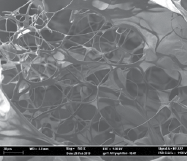 Aérogels à base d’acide hyaluronique réticuléAérogels à base d’acide hyaluronique réticulé PROCHAINE ÉTAPELe Leti travaille amélior ses solutions biosourcées. S équipe met actuellement au point :des polymères résorbables dotés d’une cinétique de biodégradation contrôlée (allant de plusieurs jours à plusieurs années)des matériaux multifonctionnels (extensibles, conducteurs)l’administration déclenchée par des stimuli PROCHAINE ÉTAPELe Leti travaille amélior ses solutions biosourcées. S équipe met actuellement au point :des polymères résorbables dotés d’une cinétique de biodégradation contrôlée (allant de plusieurs jours à plusieurs années)des matériaux multifonctionnels (extensibles, conducteurs)l’administration déclenchée par des stimuli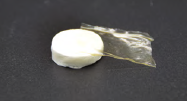 Éponge de collagène et film de chitosaneÉponge de collagène et film de chitosaneÉponge de collagène et film de chitosane PROCHAINE ÉTAPELe Leti travaille amélior ses solutions biosourcées. S équipe met actuellement au point :des polymères résorbables dotés d’une cinétique de biodégradation contrôlée (allant de plusieurs jours à plusieurs années)des matériaux multifonctionnels (extensibles, conducteurs)l’administration déclenchée par des stimuli PROCHAINE ÉTAPELe Leti travaille amélior ses solutions biosourcées. S équipe met actuellement au point :des polymères résorbables dotés d’une cinétique de biodégradation contrôlée (allant de plusieurs jours à plusieurs années)des matériaux multifonctionnels (extensibles, conducteurs)l’administration déclenchée par des stimuli PROCHAINE ÉTAPELe Leti travaille amélior ses solutions biosourcées. S équipe met actuellement au point :des polymères résorbables dotés d’une cinétique de biodégradation contrôlée (allant de plusieurs jours à plusieurs années)des matériaux multifonctionnels (extensibles, conducteurs)l’administration déclenchée par des stimuli PROCHAINE ÉTAPELe Leti travaille amélior ses solutions biosourcées. S équipe met actuellement au point :des polymères résorbables dotés d’une cinétique de biodégradation contrôlée (allant de plusieurs jours à plusieurs années)des matériaux multifonctionnels (extensibles, conducteurs)l’administration déclenchée par des stimuliCETTE TECHNOLOGIEVOUS INTÉRESSE ?CETTE TECHNOLOGIEVOUS INTÉRESSE ?CETTE TECHNOLOGIEVOUS INTÉRESSE ? PROCHAINE ÉTAPELe Leti travaille amélior ses solutions biosourcées. S équipe met actuellement au point :des polymères résorbables dotés d’une cinétique de biodégradation contrôlée (allant de plusieurs jours à plusieurs années)des matériaux multifonctionnels (extensibles, conducteurs)l’administration déclenchée par des stimuli PROCHAINE ÉTAPELe Leti travaille amélior ses solutions biosourcées. S équipe met actuellement au point :des polymères résorbables dotés d’une cinétique de biodégradation contrôlée (allant de plusieurs jours à plusieurs années)des matériaux multifonctionnels (extensibles, conducteurs)l’administration déclenchée par des stimuliContact :@cea.fr+33 438Contact :@cea.fr+33 438Contact :@cea.fr+33 438